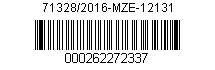 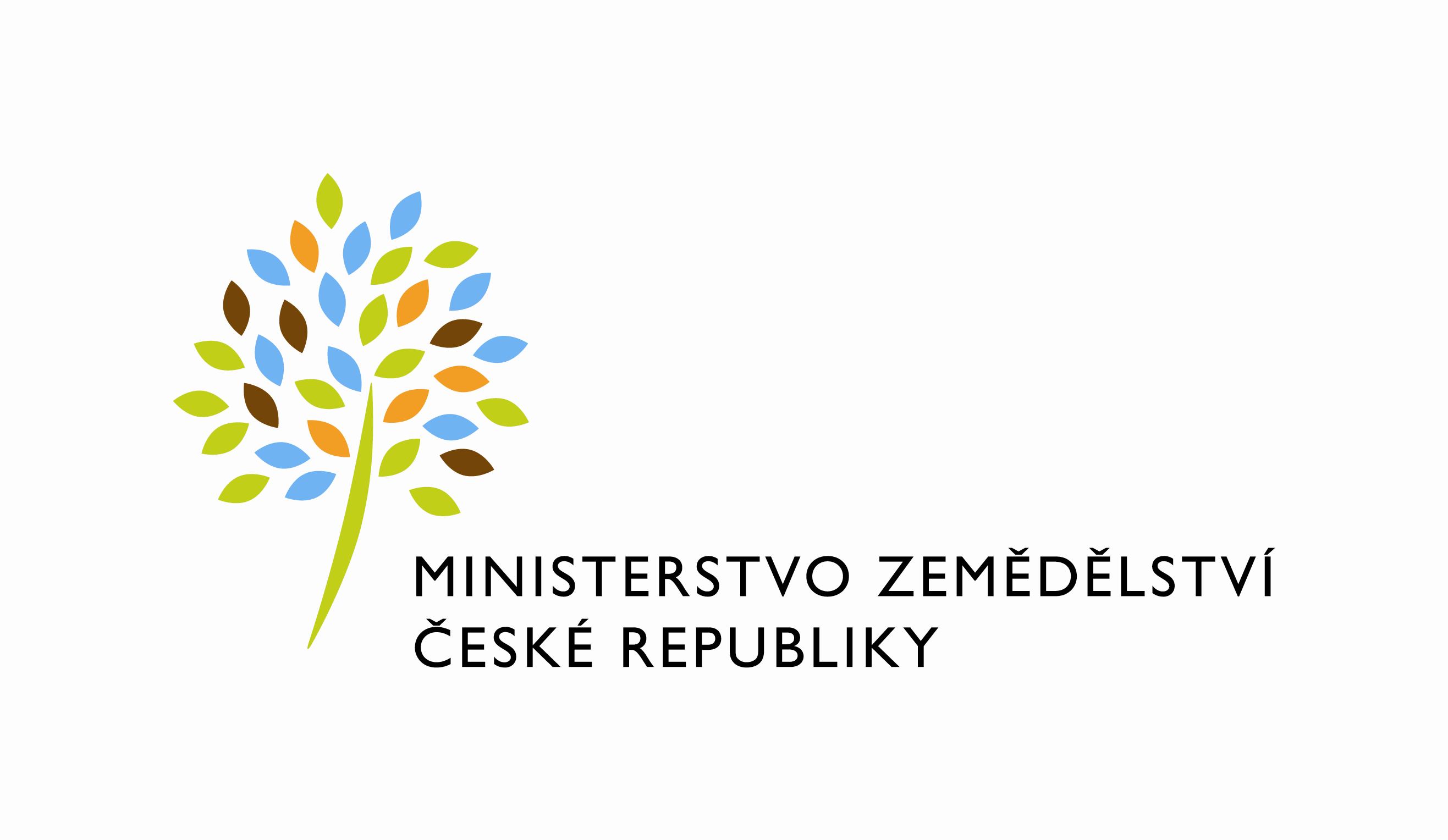 Číslo smlouvy pronajímatele: 298/2012/1Dodatek č. 1ke smlouvě  o nájmu nebytových prostor, kterým se mění  v níže uvedeném rozsahu smlouva o nájmu nebytových prostor  ze dne 31. 12. 2011Česká republika – Ministerstvo zemědělstvíse sídlem : Těšnov 65/17, 110 00 Praha 1 – Nové Městoza kterou jedná : Ing. Jiří Boháček, ředitel odboru vnitřní správyIČ : 00020478DIČ : není plátce DPHBankovní spojení : ČNB Praha 1Číslo účtu pro úhradu nájemného: 19-1226001/0710Číslo účtu pro úhradu nákladů spojených s provozem budovy :1226001/0710Kontaktní osoba :  Jaroslava Bernovská,  referent ORSB se sídlem: Tvardkova  1191, 562 01 Ústí nad Orlicítel : 725 832 107e-mail : jaroslava.bernovska@mze.czFakturační adresa : sídlo zaměstnance ORSB (dále jen „pronajímatel“ )aIng. Zdeněk Michalička – GEODEZIE, s.r.o., Tvardkova 1191, 562 01  Ústí nad OrlicíZapsaný v obchodním rejstříku vedeném Krajským soudem v Hradci Králové, oddíl C, vložka 20685zastoupená: Ing. Zdeňkem Michaličkou, jednatelemIČ: 27466728bankovní spojení: č. účtu: ( dále jen „nájemce“ )Tímto dodatkem se mezi předávajícím a uživatelem mění a doplňuje smlouva o nájmu nebytových prostor situovaných v Ústí nad Orlicí, ulice Tvardkova 1191, uzavřená dne  31. 12. 2011 / dále jen smlouva / takto:Dodatkem  se  zrušuje a nahrazuje novým zněním:Čl. II. smlouvy : Pronajímatel přenechává touto smlouvou nájemci k dočasnému užívání nebytové prostory v nemovitosti – budově nacházející se na adrese: Tvardkova 1191, Ústí nad Orlicí, která je ve prospěch pronajímatele zapsána v katastru nemovitostí vedeném Katastrálním úřadem pro Pardubický kraj, Katastrální pracovištěm Ústí nad Orlicí, na LV č. 3421 stojící na parcele č 1641, k.ú. Ústí nad Orlicí (dále jen „Budova“) v suterénu  nebytové prostory – místnosti č. 409,410, 413,414 o celkové výměře 75,34 m2 , 1 parkovací místo v halové garáži o celkové výměře 17,90 m2 nacházející se na adrese: Tvardkova 1191, Ústí nad Orlicí, která je ve prospěch pronajímatele zapsána v katastru nemovitostí vedeném Katastrálním úřadem pro Pardubický kraj, Katastrální pracovištěm Ústí nad Orlicí, na LV č. 1875 stojící na parcele č 1539, k.ú. Ústí nad Orlicí (dále jen „Garáž“) a dále se pronajímá k dočasnému užívání1 parkovací místo na parkovišti nacházející se na adrese: Tvardkova 1191, Ústí nad Orlicí, která je ve prospěch pronajímatele zapsána v katastru nemovitostí vedeném Katastrálním úřadem pro Pardubický kraj, Katastrální pracovištěm Ústí nad Orlicí, na LV č. 1875 stojící na parcele č 1608/10, k.ú. Ústí nad Orlicí (dále jen „Parcela“). Prostory se předávají do užívání za účelem jejich využití jako prostor kancelářských, garážovacích a parkovacích.Článek III.Nebytové prostory se přenechávají do užívání na dobu určitou od 1. 1. 2017 do 31. 12. 2019Článek IV.Výše nájemného za pronajaté prostory činí celkem za pronajatou plochunájemné za 1m2 kanceláří činí     380,00 Kč tj. ročně            28 629,00 Kčnájemné za1 m2 garáží činí          380,00 Kč tj. ročně	              6 802,00 Kčnájemné za parkovací místo     3 000,00 Kč ročně                  3 000,00 Kč      Celkem							            38 431,00 Kč2)   Nájemné bude hrazeno ve  čtvrtletních splátkách převodem finančních prostředků na      základě předložených faktur pronajímatelem. V případě prodlení s platbou nájemného a      služeb uhradí nájemce pronajímateli úrok z prodlení  ve výši 0,01% z dlužné částky za      každý den prodlení se zaplacením. 3)   Pronajímatel je oprávněn počínaje dnem 1.1.následujícího roku zvýšit nájemné o míru           inflace za předchozí kalendářní rok, přičemž podkladem pro tuto úpravu budou oficiální        údaje zveřejněné Českým statistickým úřadem.Pro případ nových nebo zvýšených daňových, odvodových nebo poplatkových      povinností stanovených nebo vyměřovaných pronajímateli v souvislosti se správou      budovy (např. daň z nemovitosti) je pronajímatel oprávněn zvýšit sjednané nájemné       od 1. dne následujícího kalendářního čtvrtletí o částku odpovídající poměru roční výše      těchto povinností a rozsahu nájemcem užívaných ploch. Ostatní ustanovení „Smlouvy o nájmu nebytových prostor“ zůstávají beze změny.Tento dodatek č. 1  nabývá účinnosti od 1. 1. 2017Tento dodatek je sepsán ve 4 výtiscích. Po oboustranném podpisu přebírá  pronajímatel i nájemce 2 výtisky. V Praze dne: 8.12.2016	                              V Ústí nad Orlicí dne:  13.12.2016Pronajímatel: 			                              Nájemce:……………………………………..                    …………………………………..…..                                                          ČR - Ministerstvo zemědělství	Ing. Zdeněk Michalička – GEODEZIE, s.r.o.Ing. Jiří Boháček                                                Ing. Zdeněk Michaličkaředitel odboru vnitřní správy                              jednatel společnosti 